О внесении измененийв постановление Администрации города Когалыма от 15.10.2013 №2931 В соответствии со статьёй 179 Бюджетного кодекса Российской Федерации, Уставом города Когалыма, решением Думы города Когалыма 12.09.2023 года №298-ГД «О внесении изменений в решение Думы города Когалыма от 14.12.2022 года №199-ГД», постановлением Администрации города Когалыма от 28.10.2021 №2193 «О порядке разработки и реализации муниципальных программ города Когалыма»:1. В приложение к постановлению Администрации города Когалыма от 15.10.2013 №2931 «Об утверждении муниципальной программы «Развитие жилищной сферы в городе Когалыме» (далее – Программа) внести следующие изменения:1.1. Строку «Параметры финансового обеспечения муниципальной программы» паспорта Программы изложить в следующей редакции:Таблицу 1 Программы изложить в редакции согласно приложению 1 к настоящему постановлению.Признать утратившими силу подпункт 1.1, 1.1 пункта 1 постановления Администрации города Когалыма от 02.10.2023 №1914 «О внесении изменений в постановление Администрации города Когалыма от 15.10.2013 №2931»;3. Отделу архитектуры и градостроительства Администрации города Когалыма (О.В. Краева) направить в юридическое управление Администрации города Когалыма текст постановления и приложение к нему его реквизиты, сведения об источнике официального опубликования в порядке и сроки, предусмотренные Администрации города Когалыма от 19.06.2013 №149-р «О мерах по формированию регистра муниципальных нормативных правовых актов Ханты-Мансийского автономного округа - Югры» для дальнейшего направления в Управление государственной регистрации нормативных правовых актов Аппарата Губернатора Ханты-Мансийского автономного округа - Югры.Опубликовать настоящее постановление и приложения к нему в газете «Когалымский вестник» и сетевом издании «Когалымский вестник»: KOGVESTI.RU (приложения 1, 2, 3 в печатном издании не приводятся). Разместить настоящее постановление и приложения к нему на официальном сайте Администрации города Когалыма в информационно-телекоммуникационной сети Интернет (www.admkogalym.ru).5. Контроль за выполнением настоящего постановления возложить на заместителя главы города Когалыма А.М.Качанова.Приложение 1к постановлению Администрациигорода КогалымаТаблица 1*МКУ «УЖКХ г. Когалыма» по 28.04.2023 включительно, согласно постановлению от 30.01.2023 №176 «О реорганизации Муниципального казённого учреждения «Управление капитального строительства города Когалыма»» муниципальное казённое учреждение «Управление капитального строительства города Когалыма» реорганизовано путём присоединения к нему муниципального казённого учреждения «Управление жилищно-коммунального хозяйства города Когалыма»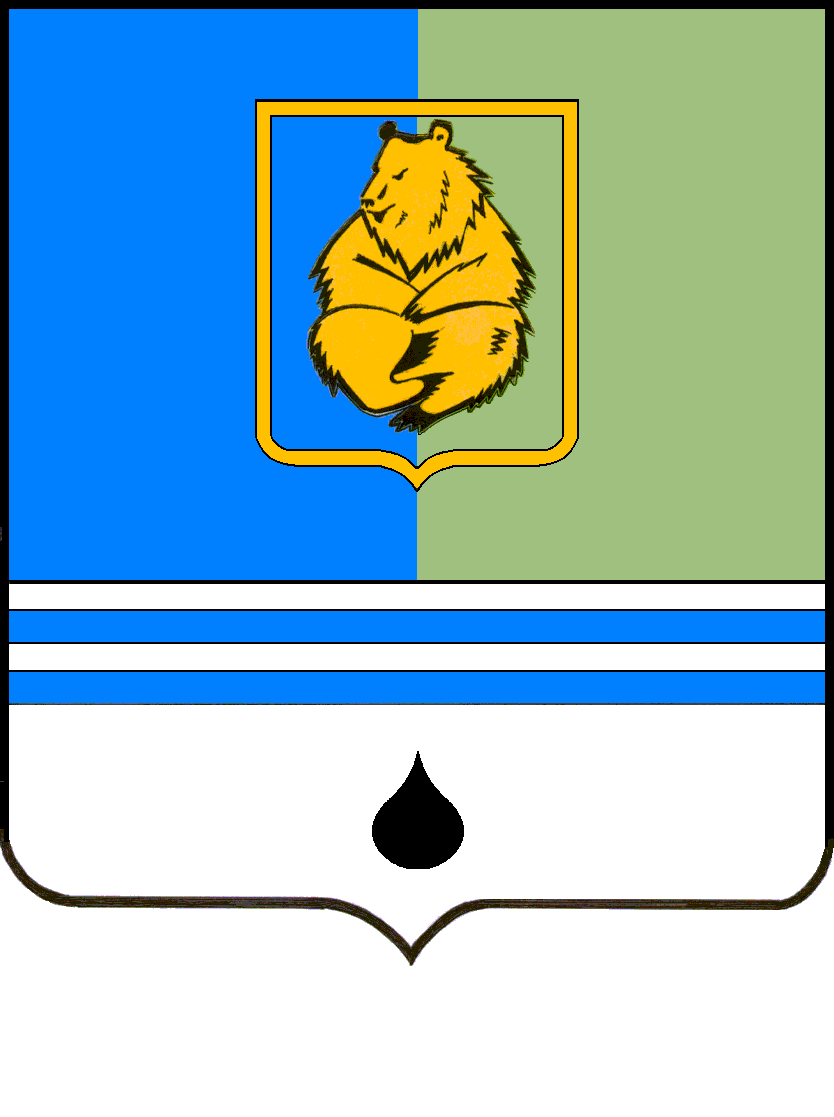 ПОСТАНОВЛЕНИЕАДМИНИСТРАЦИИ ГОРОДА КОГАЛЫМАХанты-Мансийского автономного округа - ЮгрыПОСТАНОВЛЕНИЕАДМИНИСТРАЦИИ ГОРОДА КОГАЛЫМАХанты-Мансийского автономного округа - ЮгрыПОСТАНОВЛЕНИЕАДМИНИСТРАЦИИ ГОРОДА КОГАЛЫМАХанты-Мансийского автономного округа - Югрыот [Дата документа] № [Номер документа]«Параметры финансового обеспечения муниципальной программыИсточники финансированияРасходы по годам (тыс. рублей)Расходы по годам (тыс. рублей)Расходы по годам (тыс. рублей)Расходы по годам (тыс. рублей)Расходы по годам (тыс. рублей)Расходы по годам (тыс. рублей)Расходы по годам (тыс. рублей)».».».Всего202320242025202620272028Всего2 003 952,61 090 399,4180 448,8183 276,1183 276,1183 276,1183 276,1Федеральный бюджет61 671,210 337,410 293,410 260,110 260,110 260,110 260,1бюджет автономного округа1 222 906,0886 802,665 070,667 758,267 758,267 758,267 758,2бюджет города Когалыма716 145,4190 029,4105 084,8105 257,8105 257,8105 257,8105 257,8бюджет города Когалыма выполнение условийсофинансирования3 230,03 230,00,00,00,00,00,0от [Дата документа] № [Номер документа]Номер структурного элемента (основного мероприятия)Структурный элемент (основное мероприятие) муниципальной программыОтветственный исполнитель/ соисполнитель, учреждение, организацияИсточники финансированияФинансовые затраты на реализацию, 
тыс. рублейФинансовые затраты на реализацию, 
тыс. рублейФинансовые затраты на реализацию, 
тыс. рублейФинансовые затраты на реализацию, 
тыс. рублейФинансовые затраты на реализацию, 
тыс. рублейФинансовые затраты на реализацию, 
тыс. рублейФинансовые затраты на реализацию, 
тыс. рублейНомер структурного элемента (основного мероприятия)Структурный элемент (основное мероприятие) муниципальной программыОтветственный исполнитель/ соисполнитель, учреждение, организацияИсточники финансированиявсегов том числев том числев том числев том числев том числев том числеНомер структурного элемента (основного мероприятия)Структурный элемент (основное мероприятие) муниципальной программыОтветственный исполнитель/ соисполнитель, учреждение, организацияИсточники финансированиявсего2023202420252026202720281234567891011Цель: Создание условий для развития жилищного строительства и обеспечение жильем отдельных категорий гражданЦель: Создание условий для развития жилищного строительства и обеспечение жильем отдельных категорий гражданЦель: Создание условий для развития жилищного строительства и обеспечение жильем отдельных категорий гражданЦель: Создание условий для развития жилищного строительства и обеспечение жильем отдельных категорий гражданЦель: Создание условий для развития жилищного строительства и обеспечение жильем отдельных категорий гражданЦель: Создание условий для развития жилищного строительства и обеспечение жильем отдельных категорий гражданЦель: Создание условий для развития жилищного строительства и обеспечение жильем отдельных категорий гражданЦель: Создание условий для развития жилищного строительства и обеспечение жильем отдельных категорий гражданЦель: Создание условий для развития жилищного строительства и обеспечение жильем отдельных категорий гражданЦель: Создание условий для развития жилищного строительства и обеспечение жильем отдельных категорий гражданЦель: Создание условий для развития жилищного строительства и обеспечение жильем отдельных категорий гражданЦель: Создание условий для развития жилищного строительства и обеспечение жильем отдельных категорий гражданЗадача №1 Развитие градостроительного регулирования в сфере жилищного строительстваЗадача №2 Строительство жилья и объектов инженерной инфраструктуры территорий, предназначенных для жилищного строительстваЗадача №1 Развитие градостроительного регулирования в сфере жилищного строительстваЗадача №2 Строительство жилья и объектов инженерной инфраструктуры территорий, предназначенных для жилищного строительстваЗадача №1 Развитие градостроительного регулирования в сфере жилищного строительстваЗадача №2 Строительство жилья и объектов инженерной инфраструктуры территорий, предназначенных для жилищного строительстваЗадача №1 Развитие градостроительного регулирования в сфере жилищного строительстваЗадача №2 Строительство жилья и объектов инженерной инфраструктуры территорий, предназначенных для жилищного строительстваЗадача №1 Развитие градостроительного регулирования в сфере жилищного строительстваЗадача №2 Строительство жилья и объектов инженерной инфраструктуры территорий, предназначенных для жилищного строительстваЗадача №1 Развитие градостроительного регулирования в сфере жилищного строительстваЗадача №2 Строительство жилья и объектов инженерной инфраструктуры территорий, предназначенных для жилищного строительстваЗадача №1 Развитие градостроительного регулирования в сфере жилищного строительстваЗадача №2 Строительство жилья и объектов инженерной инфраструктуры территорий, предназначенных для жилищного строительстваЗадача №1 Развитие градостроительного регулирования в сфере жилищного строительстваЗадача №2 Строительство жилья и объектов инженерной инфраструктуры территорий, предназначенных для жилищного строительстваЗадача №1 Развитие градостроительного регулирования в сфере жилищного строительстваЗадача №2 Строительство жилья и объектов инженерной инфраструктуры территорий, предназначенных для жилищного строительстваЗадача №1 Развитие градостроительного регулирования в сфере жилищного строительстваЗадача №2 Строительство жилья и объектов инженерной инфраструктуры территорий, предназначенных для жилищного строительстваЗадача №1 Развитие градостроительного регулирования в сфере жилищного строительстваЗадача №2 Строительство жилья и объектов инженерной инфраструктуры территорий, предназначенных для жилищного строительстваЗадача №1 Развитие градостроительного регулирования в сфере жилищного строительстваЗадача №2 Строительство жилья и объектов инженерной инфраструктуры территорий, предназначенных для жилищного строительстваПодпрограмма 1 Содействие развитию жилищного строительстваПодпрограмма 1 Содействие развитию жилищного строительстваПодпрограмма 1 Содействие развитию жилищного строительстваПодпрограмма 1 Содействие развитию жилищного строительстваПодпрограмма 1 Содействие развитию жилищного строительстваПодпрограмма 1 Содействие развитию жилищного строительстваПодпрограмма 1 Содействие развитию жилищного строительстваПодпрограмма 1 Содействие развитию жилищного строительстваПодпрограмма 1 Содействие развитию жилищного строительстваПодпрограмма 1 Содействие развитию жилищного строительстваПодпрограмма 1 Содействие развитию жилищного строительстваПодпрограмма 1 Содействие развитию жилищного строительстваПроектная частьПроектная частьПроектная частьПроектная частьПроектная частьПроектная частьПроектная частьПроектная частьПроектная частьПроектная частьПроектная частьПроектная частьП.1.1.Портфель проектов «Жилье и городская среда», региональный проект «Жилье»  (I, III, 4)ОАиГ/ УпоЖПвсего0,00,00,00,00,00,00,0П.1.1.Портфель проектов «Жилье и городская среда», региональный проект «Жилье»  (I, III, 4)ОАиГ/ УпоЖПфедеральный бюджет0,00,00,00,00,00,00,0П.1.1.Портфель проектов «Жилье и городская среда», региональный проект «Жилье»  (I, III, 4)ОАиГ/ УпоЖПбюджет автономного округа0,00,00,00,00,00,00,0П.1.1.Портфель проектов «Жилье и городская среда», региональный проект «Жилье»  (I, III, 4)ОАиГ/ УпоЖПбюджет города Когалыма0,00,00,00,00,00,00,0П.1.1.Портфель проектов «Жилье и городская среда», региональный проект «Жилье»  (I, III, 4)ОАиГ/ УпоЖПиные источники финансирования0,00,00,00,00,00,00,0П.1.2.Портфель проектов «Жилье и городская среда», региональный проект«Обеспечение устойчивогосокращения непригодного для проживания жилищногофонда» (II, 6)ОАиГ/ УпоЖПвсего0,00,00,00,00,00,00,0П.1.2.Портфель проектов «Жилье и городская среда», региональный проект«Обеспечение устойчивогосокращения непригодного для проживания жилищногофонда» (II, 6)ОАиГ/ УпоЖПфедеральный бюджет0,00,00,00,00,00,00,0П.1.2.Портфель проектов «Жилье и городская среда», региональный проект«Обеспечение устойчивогосокращения непригодного для проживания жилищногофонда» (II, 6)ОАиГ/ УпоЖПбюджет автономного округа0,00,00,00,00,00,00,0П.1.2.Портфель проектов «Жилье и городская среда», региональный проект«Обеспечение устойчивогосокращения непригодного для проживания жилищногофонда» (II, 6)ОАиГ/ УпоЖПбюджет города Когалыма0,00,00,00,00,00,00,0П.1.2.Портфель проектов «Жилье и городская среда», региональный проект«Обеспечение устойчивогосокращения непригодного для проживания жилищногофонда» (II, 6)ОАиГ/ УпоЖПиные источники финансирования0,00,00,00,00,00,00,0Процессная частьПроцессная частьПроцессная частьПроцессная частьПроцессная частьПроцессная частьПроцессная частьПроцессная частьПроцессная частьПроцессная частьПроцессная частьПроцессная часть1.1.Реализация полномочий в области градостроительнойдеятельности (I,II)ОАиГвсего45 317,115 119,16 039,66 039,66 039,66 039,66 039,61.1.Реализация полномочий в области градостроительнойдеятельности (I,II)ОАиГфедеральный бюджет0,00,00,00,00,00,00,01.1.Реализация полномочий в области градостроительнойдеятельности (I,II)ОАиГбюджет автономного округа32 976,05 496,05 496,05 496,05 496,05 496,05 496,01.1.Реализация полномочий в области градостроительнойдеятельности (I,II)ОАиГбюджет города Когалыма9 111,16 393,1543,6543,6543,6543,6543,61.1.Реализация полномочий в области градостроительнойдеятельности (I,II)ОАиГиные источники финансирования3 230,03 230,00,00,00,00,00,01.1.1.Разработка и внесение изменений в градостроительную документацию города Когалыма ОАиГвсего45 317,115 119,16 039,66 039,66 039,66 039,66 039,61.1.1.Разработка и внесение изменений в градостроительную документацию города Когалыма ОАиГфедеральный бюджет0,00,00,00,00,00,00,01.1.1.Разработка и внесение изменений в градостроительную документацию города Когалыма ОАиГбюджет автономного округа32 976,05 496,05 496,05 496,05 496,05 496,05 496,01.1.1.Разработка и внесение изменений в градостроительную документацию города Когалыма ОАиГбюджет города Когалыма9 111,16 393,1543,6543,6543,6543,6543,61.1.1.Разработка и внесение изменений в градостроительную документацию города Когалыма ОАиГиные источники финансирования3 230,03 230,00,00,00,00,00,01.2.Проектирование и строительство систем инженерной инфраструктуры в целях обеспечения инженерной подготовки земельных участков, предназначенных для жилищного строительства (I) ОАиГ/МКУ «УКС и ЖКК г. Когалыма»всего3 993,73 993,70,00,00,00,00,01.2.Проектирование и строительство систем инженерной инфраструктуры в целях обеспечения инженерной подготовки земельных участков, предназначенных для жилищного строительства (I) ОАиГ/МКУ «УКС и ЖКК г. Когалыма»федеральный бюджет0,00,00,00,00,00,00,01.2.Проектирование и строительство систем инженерной инфраструктуры в целях обеспечения инженерной подготовки земельных участков, предназначенных для жилищного строительства (I) ОАиГ/МКУ «УКС и ЖКК г. Когалыма»бюджет автономного округа0,00,00,00,00,00,00,01.2.Проектирование и строительство систем инженерной инфраструктуры в целях обеспечения инженерной подготовки земельных участков, предназначенных для жилищного строительства (I) ОАиГ/МКУ «УКС и ЖКК г. Когалыма»бюджет города Когалыма3 993,73 993,70,00,00,00,00,01.2.Проектирование и строительство систем инженерной инфраструктуры в целях обеспечения инженерной подготовки земельных участков, предназначенных для жилищного строительства (I) ОАиГ/МКУ «УКС и ЖКК г. Когалыма»иные источники финансирования0,00,00,00,00,00,00,01.2.1.Магистральные  инженерные сети к жилым комплексам «Философский камень» и «ЛУКОЙЛ» и мкр. 11 в городе Когалыме (I) ОАиГ/МКУ «УКС и ЖКК г. Когалыма»всего3 993,73 993,70,00,00,00,00,01.2.1.Магистральные  инженерные сети к жилым комплексам «Философский камень» и «ЛУКОЙЛ» и мкр. 11 в городе Когалыме (I) ОАиГ/МКУ «УКС и ЖКК г. Когалыма»федеральный бюджет0,00,00,00,00,00,00,01.2.1.Магистральные  инженерные сети к жилым комплексам «Философский камень» и «ЛУКОЙЛ» и мкр. 11 в городе Когалыме (I) ОАиГ/МКУ «УКС и ЖКК г. Когалыма»бюджет автономного округа0,00,00,00,00,00,00,01.2.1.Магистральные  инженерные сети к жилым комплексам «Философский камень» и «ЛУКОЙЛ» и мкр. 11 в городе Когалыме (I) ОАиГ/МКУ «УКС и ЖКК г. Когалыма»бюджет города Когалыма3 993,73 993,70,00,00,00,00,01.2.1.Магистральные  инженерные сети к жилым комплексам «Философский камень» и «ЛУКОЙЛ» и мкр. 11 в городе Когалыме (I) ОАиГ/МКУ «УКС и ЖКК г. Когалыма»иные источники финансирования0,00,00,00,00,00,00,01.3.Приобретение жилья в целях реализации полномочий органов местного самоуправления в сфере жилищных отношений (I,III,4,2,8)ОАиГ/КУМИ/УпоЖПвсего1 261 168,8954 886,952 903,563 344,663 344,663 344,663 344,61.3.Приобретение жилья в целях реализации полномочий органов местного самоуправления в сфере жилищных отношений (I,III,4,2,8)ОАиГ/КУМИ/УпоЖПфедеральный бюджет0,000,000,000,000,000,000,001.3.Приобретение жилья в целях реализации полномочий органов местного самоуправления в сфере жилищных отношений (I,III,4,2,8)ОАиГ/КУМИ/УпоЖПбюджет автономного округа1 147 663,1868 947,048 142,157 643,557 643,557 643,557 643,51.3.Приобретение жилья в целях реализации полномочий органов местного самоуправления в сфере жилищных отношений (I,III,4,2,8)ОАиГ/КУМИ/УпоЖПбюджет города Когалыма113 505,785 939,94 761,45 701,15 701,15 701,15 701,11.3.Приобретение жилья в целях реализации полномочий органов местного самоуправления в сфере жилищных отношений (I,III,4,2,8)ОАиГ/КУМИ/УпоЖПиные источники финансирования0,000,000,00,000,000,000,001.4.Освобождение земельных участков, планируемых для жилищного строительства и комплекса мероприятий по формированию земельных участков для индивидуального жилищного строительства.(6)МКУ «УКС и ЖКК г. Когалыма»/ МКУ «УЖКХ г. Когалыма»*всего13 453,74 866,007 487,70,00,00,00,01.4.Освобождение земельных участков, планируемых для жилищного строительства и комплекса мероприятий по формированию земельных участков для индивидуального жилищного строительства.(6)МКУ «УКС и ЖКК г. Когалыма»/ МКУ «УЖКХ г. Когалыма»*федеральный бюджет0,00,00,00,00,00,00,01.4.Освобождение земельных участков, планируемых для жилищного строительства и комплекса мероприятий по формированию земельных участков для индивидуального жилищного строительства.(6)МКУ «УКС и ЖКК г. Когалыма»/ МКУ «УЖКХ г. Когалыма»*бюджет автономного округа12 242,95429,16 813,80,00,00,00,01.4.Освобождение земельных участков, планируемых для жилищного строительства и комплекса мероприятий по формированию земельных участков для индивидуального жилищного строительства.(6)МКУ «УКС и ЖКК г. Когалыма»/ МКУ «УЖКХ г. Когалыма»*бюджет города Когалыма1 210,8536,96730,00,00,00,01.4.Освобождение земельных участков, планируемых для жилищного строительства и комплекса мероприятий по формированию земельных участков для индивидуального жилищного строительства.(6)МКУ «УКС и ЖКК г. Когалыма»/ МКУ «УЖКХ г. Когалыма»*иные источники финансирования0,00,00,00,00,00,00,01.4.Освобождение земельных участков, планируемых для жилищного строительства и комплекса мероприятий по формированию земельных участков для индивидуального жилищного строительства.(6)МКУ «УКС и ЖКК г. Когалыма»всего10 126,72639,07 487,70,00,00,00,01.4.Освобождение земельных участков, планируемых для жилищного строительства и комплекса мероприятий по формированию земельных участков для индивидуального жилищного строительства.(6)МКУ «УКС и ЖКК г. Когалыма»федеральный бюджет0,00,00,00,00,00,00,01.4.Освобождение земельных участков, планируемых для жилищного строительства и комплекса мероприятий по формированию земельных участков для индивидуального жилищного строительства.(6)МКУ «УКС и ЖКК г. Когалыма»бюджет автономного округа9 215,32401,56 813,80,00,00,00,01.4.Освобождение земельных участков, планируемых для жилищного строительства и комплекса мероприятий по формированию земельных участков для индивидуального жилищного строительства.(6)МКУ «УКС и ЖКК г. Когалыма»бюджет города Когалыма911,4237,5673,90,00,00,00,01.4.Освобождение земельных участков, планируемых для жилищного строительства и комплекса мероприятий по формированию земельных участков для индивидуального жилищного строительства.(6)МКУ «УКС и ЖКК г. Когалыма»иные источники финансирования0,00,00,00,00,00,00,01.4.Освобождение земельных участков, планируемых для жилищного строительства и комплекса мероприятий по формированию земельных участков для индивидуального жилищного строительства.(6)МКУ «УЖКХ г. Когалыма»*всего2 227,02227,00,00,00,00,00,01.4.Освобождение земельных участков, планируемых для жилищного строительства и комплекса мероприятий по формированию земельных участков для индивидуального жилищного строительства.(6)МКУ «УЖКХ г. Когалыма»*федеральный бюджет0,00,00,00,00,00,00,01.4.Освобождение земельных участков, планируемых для жилищного строительства и комплекса мероприятий по формированию земельных участков для индивидуального жилищного строительства.(6)МКУ «УЖКХ г. Когалыма»*бюджет автономного округа2 026,62 026,60,00,00,00,00,01.4.Освобождение земельных участков, планируемых для жилищного строительства и комплекса мероприятий по формированию земельных участков для индивидуального жилищного строительства.(6)МКУ «УЖКХ г. Когалыма»*бюджет города Когалыма200,4200,40,00,00,00,00,01.4.Освобождение земельных участков, планируемых для жилищного строительства и комплекса мероприятий по формированию земельных участков для индивидуального жилищного строительства.(6)МКУ «УЖКХ г. Когалыма»*иные источники финансирования0,00,00,00,00,00,00,01.5.Мероприятие по приспособлению по решению органа местного самоуправления жилых помещений и  общего имущества в многоквартирных домах с учетом потребностей инвалидов (7) ОАиГ /МКУ «УКС и ЖКК г. Когалыма»всего2 265,82 265,80,00,00,00,00,01.5.Мероприятие по приспособлению по решению органа местного самоуправления жилых помещений и  общего имущества в многоквартирных домах с учетом потребностей инвалидов (7) ОАиГ /МКУ «УКС и ЖКК г. Когалыма»федеральный бюджет0,00,00,00,00,00,00,01.5.Мероприятие по приспособлению по решению органа местного самоуправления жилых помещений и  общего имущества в многоквартирных домах с учетом потребностей инвалидов (7) ОАиГ /МКУ «УКС и ЖКК г. Когалыма»бюджет автономного округа1763,71763,70,00,00,00,00,01.5.Мероприятие по приспособлению по решению органа местного самоуправления жилых помещений и  общего имущества в многоквартирных домах с учетом потребностей инвалидов (7) ОАиГ /МКУ «УКС и ЖКК г. Когалыма»бюджет города Когалыма502,1502,10,00,00,00,00,01.5.Мероприятие по приспособлению по решению органа местного самоуправления жилых помещений и  общего имущества в многоквартирных домах с учетом потребностей инвалидов (7) ОАиГ /МКУ «УКС и ЖКК г. Когалыма»иные источники финансирования0,00,00,00,00,00,00,01.6 Предоставление субсидии участникам специальной военной операции, членам их семей, состоящим на учете в качестве нуждающихся в жилых помещениях, предоставляемых по договорам социального найма, на приобретение (строительство) жилых помещений в собственность (3)УпоЖПвсего0,00,00,00,00,00,00,01.6 Предоставление субсидии участникам специальной военной операции, членам их семей, состоящим на учете в качестве нуждающихся в жилых помещениях, предоставляемых по договорам социального найма, на приобретение (строительство) жилых помещений в собственность (3)УпоЖПфедеральный бюджет0,00,00,00,00,00,00,01.6 Предоставление субсидии участникам специальной военной операции, членам их семей, состоящим на учете в качестве нуждающихся в жилых помещениях, предоставляемых по договорам социального найма, на приобретение (строительство) жилых помещений в собственность (3)УпоЖПбюджет автономного округа0,00,00,00,00,00,00,01.6 Предоставление субсидии участникам специальной военной операции, членам их семей, состоящим на учете в качестве нуждающихся в жилых помещениях, предоставляемых по договорам социального найма, на приобретение (строительство) жилых помещений в собственность (3)УпоЖПбюджет города Когалыма0,00,00,00,00,00,00,01.6 Предоставление субсидии участникам специальной военной операции, членам их семей, состоящим на учете в качестве нуждающихся в жилых помещениях, предоставляемых по договорам социального найма, на приобретение (строительство) жилых помещений в собственность (3)УпоЖПиные источники финансирования0,00,00,00,00,00,00,0Итого по подпрограмме 1Итого по подпрограмме 1всего1 326 199,1982 231,566 430,869 384,269 384,269 384,269 384,2Итого по подпрограмме 1Итого по подпрограмме 1федеральный бюджет0,00,00,00,00,00,00,0Итого по подпрограмме 1Итого по подпрограмме 1бюджет автономного округа1 194 645,7881 635,860 451,963 139,563 139,563 139,563 139,5Итого по подпрограмме 1Итого по подпрограмме 1бюджет города Когалыма128 323,497 365,75 978,96 244,76 244,76 244,76 244,7Итого по подпрограмме 1Итого по подпрограмме 1иные источники финансирования3 230,03 230,00,00,00,00,00,0В том числе:В том числе:В том числе:В том числе:В том числе:В том числе:В том числе:В том числе:В том числе:В том числе:В том числе:В том числе:Проектная часть подпрограммы 1Проектная часть подпрограммы 1всего 0,00,00,00,00,00,00,0Проектная часть подпрограммы 1Проектная часть подпрограммы 1федеральный бюджет0,00,00,00,00,00,00,0Проектная часть подпрограммы 1Проектная часть подпрограммы 1бюджет автономного округа  0,00,00,00,00,00,00,0Проектная часть подпрограммы 1Проектная часть подпрограммы 1бюджет города Когалыма0,00,00,00,00,00,00,0Проектная часть подпрограммы 1Проектная часть подпрограммы 1иные источники финансирования0,00,00,00,00,00,00,0Процессная часть подпрограммы 1Процессная часть подпрограммы 1Процессная часть подпрограммы 1всего1 326 199,1982 231,566 430,869 384,269 384,269 384,269 384,269 384,269 384,269 384,269 384,2Процессная часть подпрограммы 1Процессная часть подпрограммы 1Процессная часть подпрограммы 1федеральный бюджет0,00,00,00,00,00,00,00,00,00,00,0Процессная часть подпрограммы 1Процессная часть подпрограммы 1Процессная часть подпрограммы 1бюджет автономного округа1 194 645,7881 635,860 451,963 139,563 139,563 139,563 139,563 139,563 139,563 139,563 139,5Процессная часть подпрограммы 1Процессная часть подпрограммы 1Процессная часть подпрограммы 1бюджет города Когалыма128 323,497 365,75 978,96 244,76 244,76 244,76 244,76 244,76 244,76 244,76 244,7Процессная часть подпрограммы 1Процессная часть подпрограммы 1Процессная часть подпрограммы 1иные источники финансирования3 230,03 230,00,00,00,00,00,00,00,00,00,0Задача №3 Оказание мер государственной поддержки на приобретение жилых помещений отдельным категориям гражданЗадача №3 Оказание мер государственной поддержки на приобретение жилых помещений отдельным категориям гражданЗадача №3 Оказание мер государственной поддержки на приобретение жилых помещений отдельным категориям гражданЗадача №3 Оказание мер государственной поддержки на приобретение жилых помещений отдельным категориям гражданЗадача №3 Оказание мер государственной поддержки на приобретение жилых помещений отдельным категориям гражданЗадача №3 Оказание мер государственной поддержки на приобретение жилых помещений отдельным категориям гражданЗадача №3 Оказание мер государственной поддержки на приобретение жилых помещений отдельным категориям гражданЗадача №3 Оказание мер государственной поддержки на приобретение жилых помещений отдельным категориям гражданЗадача №3 Оказание мер государственной поддержки на приобретение жилых помещений отдельным категориям гражданЗадача №3 Оказание мер государственной поддержки на приобретение жилых помещений отдельным категориям гражданЗадача №3 Оказание мер государственной поддержки на приобретение жилых помещений отдельным категориям гражданЗадача №3 Оказание мер государственной поддержки на приобретение жилых помещений отдельным категориям гражданЗадача №3 Оказание мер государственной поддержки на приобретение жилых помещений отдельным категориям гражданЗадача №3 Оказание мер государственной поддержки на приобретение жилых помещений отдельным категориям гражданЗадача №3 Оказание мер государственной поддержки на приобретение жилых помещений отдельным категориям гражданПодпрограмма 2 «Обеспечение мерами финансовой поддержки по улучшению жилищных условий отдельных категорий граждан»Подпрограмма 2 «Обеспечение мерами финансовой поддержки по улучшению жилищных условий отдельных категорий граждан»Подпрограмма 2 «Обеспечение мерами финансовой поддержки по улучшению жилищных условий отдельных категорий граждан»Подпрограмма 2 «Обеспечение мерами финансовой поддержки по улучшению жилищных условий отдельных категорий граждан»Подпрограмма 2 «Обеспечение мерами финансовой поддержки по улучшению жилищных условий отдельных категорий граждан»Подпрограмма 2 «Обеспечение мерами финансовой поддержки по улучшению жилищных условий отдельных категорий граждан»Подпрограмма 2 «Обеспечение мерами финансовой поддержки по улучшению жилищных условий отдельных категорий граждан»Подпрограмма 2 «Обеспечение мерами финансовой поддержки по улучшению жилищных условий отдельных категорий граждан»Подпрограмма 2 «Обеспечение мерами финансовой поддержки по улучшению жилищных условий отдельных категорий граждан»Подпрограмма 2 «Обеспечение мерами финансовой поддержки по улучшению жилищных условий отдельных категорий граждан»Подпрограмма 2 «Обеспечение мерами финансовой поддержки по улучшению жилищных условий отдельных категорий граждан»Подпрограмма 2 «Обеспечение мерами финансовой поддержки по улучшению жилищных условий отдельных категорий граждан»Подпрограмма 2 «Обеспечение мерами финансовой поддержки по улучшению жилищных условий отдельных категорий граждан»Подпрограмма 2 «Обеспечение мерами финансовой поддержки по улучшению жилищных условий отдельных категорий граждан»Подпрограмма 2 «Обеспечение мерами финансовой поддержки по улучшению жилищных условий отдельных категорий граждан»Процессная частьПроцессная частьПроцессная частьПроцессная частьПроцессная частьПроцессная частьПроцессная частьПроцессная частьПроцессная частьПроцессная частьПроцессная частьПроцессная частьПроцессная частьПроцессная частьПроцессная часть2.1.«Обеспечение жильем молодых семей» государственной программы Российской Федерации «Обеспечение доступным и комфортным жильем и коммунальными услугами граждан Российской Федерации» (3,1,8)ОАиГ/УпоЖПвсего31 467,85 800,35 161,55 161,55 126,55 126,55 126,55 126,55 126,55 126,55 126,52.1.«Обеспечение жильем молодых семей» государственной программы Российской Федерации «Обеспечение доступным и комфортным жильем и коммунальными услугами граждан Российской Федерации» (3,1,8)ОАиГ/УпоЖПфедеральный бюджет1 671,2337,4293,4293,4260,1260,1260,1260,1260,1260,1260,12.1.«Обеспечение жильем молодых семей» государственной программы Российской Федерации «Обеспечение доступным и комфортным жильем и коммунальными услугами граждан Российской Федерации» (3,1,8)ОАиГ/УпоЖПбюджет автономного округа28 208,15 158,14 610,04 610,04 610,04 610,04 610,04 610,04 610,04 610,04 610,02.1.«Обеспечение жильем молодых семей» государственной программы Российской Федерации «Обеспечение доступным и комфортным жильем и коммунальными услугами граждан Российской Федерации» (3,1,8)ОАиГ/УпоЖПбюджет города Когалыма1 588,5304,8258,1258,1256,4256,4256,4256,4256,4256,4256,42.1.«Обеспечение жильем молодых семей» государственной программы Российской Федерации «Обеспечение доступным и комфортным жильем и коммунальными услугами граждан Российской Федерации» (3,1,8)ОАиГ/УпоЖПиные источники финансирования0,00,00,00,00,00,00,00,00,00,00,02.2.Улучшение жилищных условий ветеранов Великой Отечественной войны, ветеранов боевых действий, инвалидов и семей, имеющих детей-инвалидов, вставших на учет в качестве нуждающихся в жилых помещениях до1 января 2005 года.(3,1,8)ОАиГ/УпоЖПвсего48 000,08 000,08 000,08 000,08 000,08 000,08 000,08 000,08 000,08 000,08 000,02.2.Улучшение жилищных условий ветеранов Великой Отечественной войны, ветеранов боевых действий, инвалидов и семей, имеющих детей-инвалидов, вставших на учет в качестве нуждающихся в жилых помещениях до1 января 2005 года.(3,1,8)ОАиГ/УпоЖПфедеральный бюджет48 000,08 000,08 000,08 000,08 000,08 000,08 000,08 000,08 000,08 000,08 000,02.2.Улучшение жилищных условий ветеранов Великой Отечественной войны, ветеранов боевых действий, инвалидов и семей, имеющих детей-инвалидов, вставших на учет в качестве нуждающихся в жилых помещениях до1 января 2005 года.(3,1,8)ОАиГ/УпоЖПбюджет автономного округа0,00,00,00,00,00,00,00,00,00,00,02.2.Улучшение жилищных условий ветеранов Великой Отечественной войны, ветеранов боевых действий, инвалидов и семей, имеющих детей-инвалидов, вставших на учет в качестве нуждающихся в жилых помещениях до1 января 2005 года.(3,1,8)ОАиГ/УпоЖПбюджет города Когалыма0,00,00,00,00,00,00,00,00,00,00,02.2.Улучшение жилищных условий ветеранов Великой Отечественной войны, ветеранов боевых действий, инвалидов и семей, имеющих детей-инвалидов, вставших на учет в качестве нуждающихся в жилых помещениях до1 января 2005 года.(3,1,8)ОАиГ/УпоЖПиные источники финансирования0,00,00,00,00,00,00,00,00,00,00,02.3.Реализация полномочий по обеспечению жилыми помещениями отдельных категорий граждан (1,8)ОАиГ / УпоЖП/ МКУ «УОДОМС»всего12 052,22 008,72 008,72 008,72 008,72 008,72 008,72 008,72 008,72 008,72 008,72.3.Реализация полномочий по обеспечению жилыми помещениями отдельных категорий граждан (1,8)ОАиГ / УпоЖП/ МКУ «УОДОМС»федеральный бюджет12 000,02 000,02 000,02 000,02 000,02 000,02 000,02 000,02 000,02 000,02 000,02.3.Реализация полномочий по обеспечению жилыми помещениями отдельных категорий граждан (1,8)ОАиГ / УпоЖП/ МКУ «УОДОМС»бюджет автономного округа52,28,78,78,78,78,78,78,78,78,78,72.3.Реализация полномочий по обеспечению жилыми помещениями отдельных категорий граждан (1,8)ОАиГ / УпоЖП/ МКУ «УОДОМС»бюджет города Когалыма0,00,00,00,00,00,00,00,00,00,00,02.3.Реализация полномочий по обеспечению жилыми помещениями отдельных категорий граждан (1,8)ОАиГ / УпоЖП/ МКУ «УОДОМС»иные источники финансирования0,00,00,00,00,00,00,00,00,00,00,0Итого по подпрограмме №2Итого по подпрограмме №2ОАиГ/УпоЖП/ МКУ «УОДОМС»всего91 520,015 809,015 170,215 170,215 135,215 135,215 135,215 135,215 135,215 135,215 135,2Итого по подпрограмме №2Итого по подпрограмме №2ОАиГ/УпоЖП/ МКУ «УОДОМС»федеральный бюджет61 671,210 337,410 293,410 293,410 260,110 260,110 260,110 260,110 260,110 260,110 260,1Итого по подпрограмме №2Итого по подпрограмме №2ОАиГ/УпоЖП/ МКУ «УОДОМС»бюджет автономного округа28 260,35 166,84 618,74 618,74 618,74 618,74 618,74 618,74 618,74 618,74 618,7Итого по подпрограмме №2Итого по подпрограмме №2ОАиГ/УпоЖП/ МКУ «УОДОМС»бюджет города Когалыма1 588,5304,8258,1258,1256,4256,4256,4256,4256,4256,4256,4Итого по подпрограмме №2Итого по подпрограмме №2ОАиГ/УпоЖП/ МКУ «УОДОМС»иные источники финансирования0,00,00,00,00,00,00,00,00,00,00,0В том числе:В том числе:В том числе:В том числе:В том числе:В том числе:В том числе:В том числе:В том числе:В том числе:В том числе:Процессная часть подпрограммы 2Процессная часть подпрограммы 2ОАиГ/УпоЖП/ МКУ «УОДОМС»всего91 520,015 809,015 170,215 135,215 135,215 135,215 135,2Процессная часть подпрограммы 2Процессная часть подпрограммы 2ОАиГ/УпоЖП/ МКУ «УОДОМС»федеральный бюджет61 671,210 337,410 293,410 260,110 260,110 260,110 260,1Процессная часть подпрограммы 2Процессная часть подпрограммы 2ОАиГ/УпоЖП/ МКУ «УОДОМС»бюджет автономного округа28 260,35 166,84 618,74 618,74 618,74 618,74 618,7Процессная часть подпрограммы 2Процессная часть подпрограммы 2ОАиГ/УпоЖП/ МКУ «УОДОМС»бюджет города Когалыма1 588,5304,8258,1256,4256,4256,4256,4Процессная часть подпрограммы 2Процессная часть подпрограммы 2ОАиГ/УпоЖП/ МКУ «УОДОМС»иные источники финансирования0,00,00,00,00,00,00,0Задача №4 Обеспечение условий для выполнения функций, возложенных на структурные подразделения Администрации города Когалыма и казенные учреждения города КогалымаЗадача №4 Обеспечение условий для выполнения функций, возложенных на структурные подразделения Администрации города Когалыма и казенные учреждения города КогалымаЗадача №4 Обеспечение условий для выполнения функций, возложенных на структурные подразделения Администрации города Когалыма и казенные учреждения города КогалымаЗадача №4 Обеспечение условий для выполнения функций, возложенных на структурные подразделения Администрации города Когалыма и казенные учреждения города КогалымаЗадача №4 Обеспечение условий для выполнения функций, возложенных на структурные подразделения Администрации города Когалыма и казенные учреждения города КогалымаЗадача №4 Обеспечение условий для выполнения функций, возложенных на структурные подразделения Администрации города Когалыма и казенные учреждения города КогалымаЗадача №4 Обеспечение условий для выполнения функций, возложенных на структурные подразделения Администрации города Когалыма и казенные учреждения города КогалымаЗадача №4 Обеспечение условий для выполнения функций, возложенных на структурные подразделения Администрации города Когалыма и казенные учреждения города КогалымаЗадача №4 Обеспечение условий для выполнения функций, возложенных на структурные подразделения Администрации города Когалыма и казенные учреждения города КогалымаЗадача №4 Обеспечение условий для выполнения функций, возложенных на структурные подразделения Администрации города Когалыма и казенные учреждения города КогалымаЗадача №4 Обеспечение условий для выполнения функций, возложенных на структурные подразделения Администрации города Когалыма и казенные учреждения города КогалымаПодпрограмма 3 «Организационное обеспечение деятельности структурных подразделений Администрации города Когалыма и казенных учреждений города Когалыма»Подпрограмма 3 «Организационное обеспечение деятельности структурных подразделений Администрации города Когалыма и казенных учреждений города Когалыма»Подпрограмма 3 «Организационное обеспечение деятельности структурных подразделений Администрации города Когалыма и казенных учреждений города Когалыма»Подпрограмма 3 «Организационное обеспечение деятельности структурных подразделений Администрации города Когалыма и казенных учреждений города Когалыма»Подпрограмма 3 «Организационное обеспечение деятельности структурных подразделений Администрации города Когалыма и казенных учреждений города Когалыма»Подпрограмма 3 «Организационное обеспечение деятельности структурных подразделений Администрации города Когалыма и казенных учреждений города Когалыма»Подпрограмма 3 «Организационное обеспечение деятельности структурных подразделений Администрации города Когалыма и казенных учреждений города Когалыма»Подпрограмма 3 «Организационное обеспечение деятельности структурных подразделений Администрации города Когалыма и казенных учреждений города Когалыма»Подпрограмма 3 «Организационное обеспечение деятельности структурных подразделений Администрации города Когалыма и казенных учреждений города Когалыма»Подпрограмма 3 «Организационное обеспечение деятельности структурных подразделений Администрации города Когалыма и казенных учреждений города Когалыма»Подпрограмма 3 «Организационное обеспечение деятельности структурных подразделений Администрации города Когалыма и казенных учреждений города Когалыма»Процессная частьПроцессная частьПроцессная частьПроцессная частьПроцессная частьПроцессная частьПроцессная частьПроцессная частьПроцессная частьПроцессная частьПроцессная часть3.1.Обеспечение деятельности отдела архитектуры и градостроительства Администрации города Когалыма(I-IV)ОАиГвсего 52 909,99 277,48 726,58 726,58 726,58 726,58 726,53.1.Обеспечение деятельности отдела архитектуры и градостроительства Администрации города Когалыма(I-IV)ОАиГфедеральный бюджет0,00,00,00,00,00,00,03.1.Обеспечение деятельности отдела архитектуры и градостроительства Администрации города Когалыма(I-IV)ОАиГбюджет автономного округа  0,00,00,00,00,00,00,03.1.Обеспечение деятельности отдела архитектуры и градостроительства Администрации города Когалыма(I-IV)ОАиГбюджет города Когалыма52 909,99 277,48 726,58 726,58 726,58 726,58 726,53.1.Обеспечение деятельности отдела архитектуры и градостроительства Администрации города Когалыма(I-IV)ОАиГиные источники финансирования0,00,00,00,00,00,00,03.2.Обеспечение деятельности управления по жилищной политике Администрации города Когалыма (I-IV)ОАиГ/УпоЖПвсего 97 270,617 444,115 965,315 965,315 965,315 965,315 965,33.2.Обеспечение деятельности управления по жилищной политике Администрации города Когалыма (I-IV)ОАиГ/УпоЖПфедеральный бюджет0,00,00,00,00,00,00,03.2.Обеспечение деятельности управления по жилищной политике Администрации города Когалыма (I-IV)ОАиГ/УпоЖПбюджет автономного округа  0,00,00,00,00,00,00,03.2.Обеспечение деятельности управления по жилищной политике Администрации города Когалыма (I-IV)ОАиГ/УпоЖПбюджет города Когалыма97 270,617 444,115 965,315 965,315 965,315 965,315 965,33.2.Обеспечение деятельности управления по жилищной политике Администрации города Когалыма (I-IV)ОАиГ/УпоЖПиные источники финансирования0,00,00,00,00,00,00,03.3.Обеспечение деятельности Муниципального казённого учреждения «Управление капитального строительства и жилищно-коммунального комплекса города Когалыма» (I-IV)ОАиГ/ МКУ «УКС и ЖКК г. Когалыма»всего 436 053,065 637,474 156,074 064,974 064,974 064,974 064,93.3.Обеспечение деятельности Муниципального казённого учреждения «Управление капитального строительства и жилищно-коммунального комплекса города Когалыма» (I-IV)ОАиГ/ МКУ «УКС и ЖКК г. Когалыма»федеральный бюджет0,00,00,00,00,00,00,03.3.Обеспечение деятельности Муниципального казённого учреждения «Управление капитального строительства и жилищно-коммунального комплекса города Когалыма» (I-IV)ОАиГ/ МКУ «УКС и ЖКК г. Когалыма»бюджет автономного округа  0,00,00,00,00,00,00,03.3.Обеспечение деятельности Муниципального казённого учреждения «Управление капитального строительства и жилищно-коммунального комплекса города Когалыма» (I-IV)ОАиГ/ МКУ «УКС и ЖКК г. Когалыма»бюджет города Когалыма436 053,065 637,474 156,074 064,974 064,974 064,974 064,93.3.Обеспечение деятельности Муниципального казённого учреждения «Управление капитального строительства и жилищно-коммунального комплекса города Когалыма» (I-IV)ОАиГ/ МКУ «УКС и ЖКК г. Когалыма»иные источники финансирования0,00,00,00,00,00,00,0Итого по подпрограмме 3Итого по подпрограмме 3ОАиГ/УпоЖП/ МКУ «УКС и ЖКК г. Когалыма»всего 586 233,592 358,939 657,998 756,798 756,798 756,798 756,7Итого по подпрограмме 3Итого по подпрограмме 3ОАиГ/УпоЖП/ МКУ «УКС и ЖКК г. Когалыма»федеральный бюджет0,00,039 657,90,00,00,00,0Итого по подпрограмме 3Итого по подпрограмме 3ОАиГ/УпоЖП/ МКУ «УКС и ЖКК г. Когалыма»бюджет автономного округа  0,00,00,00,00,00,00,0Итого по подпрограмме 3Итого по подпрограмме 3ОАиГ/УпоЖП/ МКУ «УКС и ЖКК г. Когалыма»бюджет города Когалыма586 233,592 358,998 847,898 756,798 756,798 756,798 756,7Итого по подпрограмме 3Итого по подпрограмме 3ОАиГ/УпоЖП/ МКУ «УКС и ЖКК г. Когалыма»иные источники финансирования0,00,00,00,00,00,00,0В том числе:В том числе:В том числе:В том числе:В том числе:В том числе:В том числе:В том числе:В том числе:В том числе:В том числе:Процессная часть подпрограммы 3Процессная часть подпрограммы 3всего 586 233,5 92 358,9 98 847,8 98 756,7 98 756,7 98 756,7 98 756,7 Процессная часть подпрограммы 3Процессная часть подпрограммы 3федеральный бюджет0,00,00,00,00,00,00,0Процессная часть подпрограммы 3Процессная часть подпрограммы 3бюджет автономного округа  0,00,00,00,00,00,00,0бюджет города Когалымабюджет города Когалыма586 233,5 586 233,5 92 358,9 92 358,9 92 358,9 98 847,8 98 847,8 98 756,7 98 756,7 98 756,7 98 756,7 98 756,7 98 756,7 98 756,7 иные источники финансированияиные источники финансирования0,00 0,00 0,00 0,00 0,00 0,00 0,00 0,00 0,00 0,00 0,00 0,00 0,00 0,00 Проектная часть в целом по муниципальной программевсего всего 0,000,000,000,000,000,000,000,000,000,000,000,000,000,00Проектная часть в целом по муниципальной программефедеральный бюджетфедеральный бюджет0,000,000,000,000,000,000,000,000,000,000,000,000,000,00Проектная часть в целом по муниципальной программебюджет автономного округа  бюджет автономного округа  0,000,000,000,000,000,000,000,000,000,000,000,000,000,00Проектная часть в целом по муниципальной программебюджет города Когалымабюджет города Когалыма0,000,000,000,000,000,000,000,000,000,000,000,000,000,00Проектная часть в целом по муниципальной программеиные источники финансированияиные источники финансирования0,000,000,000,000,000,000,000,000,000,000,000,000,000,00В том числе:В том числе:В том числе:В том числе:В том числе:В том числе:В том числе:В том числе:В том числе:В том числе:В том числе:В том числе:В том числе:В том числе:В том числе:В том числе:В том числе:В том числе:В том числе:В том числе:Портфель проектов «Жилье и городская среда»всего всего 0,000,000,000,000,000,000,000,000,000,000,000,000,000,00Портфель проектов «Жилье и городская среда»федеральный бюджетфедеральный бюджет0,000,000,000,000,000,000,000,000,000,000,000,000,000,00Портфель проектов «Жилье и городская среда»бюджет автономного округа  бюджет автономного округа  0,000,000,000,000,000,000,000,000,000,000,000,000,000,00Портфель проектов «Жилье и городская среда»бюджет города Когалымабюджет города Когалыма0,000,000,000,000,000,000,000,000,000,000,000,000,000,00Портфель проектов «Жилье и городская среда»иные источники финансированияиные источники финансирования0,000,000,000,000,000,000,000,000,000,000,000,000,000,00Процессная часть в целом помуниципальной программевсего всего 2 003 952,62 003 952,61 090 399,41 090 399,41 090 399,4180 448,8180 448,8183 276,1183 276,1183 276,1183 276,1183 276,1183 276,1183 276,1Процессная часть в целом помуниципальной программефедеральный бюджетфедеральный бюджет61 671,261 671,210 337,410 337,410 337,410 293,410 293,410 260,110 260,110 260,110 260,110 260,110 260,110 260,1Процессная часть в целом помуниципальной программебюджет автономного округа  бюджет автономного округа  1 222 906,01 222 906,0886 802,6886 802,6886 802,665 070,665 070,667 758,267 758,267 758,267 758,267 758,267 758,267 758,2Процессная часть в целом помуниципальной программебюджет города Когалымабюджет города Когалыма716 145,4716 145,4190 029,4190 029,4190 029,4105 084,8105 084,8105 257,8105 257,8105 257,8105 257,8105 257,8105 257,8105 257,8Процессная часть в целом помуниципальной программеиные источники финансированияиные источники финансирования3 230,03 230,03 230,03 230,03 230,00,00,00,00,00,00,00,00,00,0Всего по муниципальной программе всего всего 2 003 952,62 003 952,61 090 399,41 090 399,41 090 399,4180 448,8180 448,8183 276,1183 276,1183 276,1183 276,1183 276,1183 276,1183 276,1Всего по муниципальной программе федеральный бюджетфедеральный бюджет61 671,261 671,210 337,410 337,410 337,410 293,410 293,410 260,110 260,110 260,110 260,110 260,110 260,110 260,1Всего по муниципальной программе бюджет автономного округа  бюджет автономного округа  1 222 906,01 222 906,0886 802,6886 802,6886 802,665 070,665 070,667 758,267 758,267 758,267 758,267 758,267 758,267 758,2Всего по муниципальной программе бюджет города Когалымабюджет города Когалыма716 145,4716 145,4190 029,4190 029,4190 029,4105 084,8105 084,8105 257,8105 257,8105 257,8105 257,8105 257,8105 257,8105 257,8Всего по муниципальной программе иные источники финансированияиные источники финансирования3 230,03 230,03 230,03 230,03 230,00,00,00,00,00,00,00,00,00,0В том числе:В том числе:В том числе:В том числе:В том числе:В том числе:В том числе:В том числе:В том числе:В том числе:В том числе:В том числе:В том числе:В том числе:В том числе:В том числе:В том числе:В том числе:В том числе:В том числе:Инвестиции в объекты муниципальной собственностивсего всего 1 265 162,51 265 162,5958 880,6958 880,6958 880,652 903,552 903,563 344,663 344,663 344,663 344,663 344,663 344,663 344,6Инвестиции в объекты муниципальной собственностифедеральный бюджетфедеральный бюджет0,00,00,00,00,00,00,00,00,00,00,00,00,00,0Инвестиции в объекты муниципальной собственностибюджет автономного округа  бюджет автономного округа  1 147 663,11 147 663,1868 947,0868 947,0868 947,048 142,148 142,157 643,557 643,557 643,557 643,557 643,557 643,557 643,5Инвестиции в объекты муниципальной собственностибюджет города Когалымабюджет города Когалыма117 499,4117 499,489 933,689 933,689 933,64 761,44 761,45 701,15 701,15 701,15 701,15 701,15 701,15 701,1Инвестиции в объекты муниципальной собственностииные источники финансированияиные источники финансирования0,00,00,00,00,00,00,00,00,00,00,00,00,00,0Прочие расходывсего всего 738 790,2738 790,2131 518,9131 518,9131 518,9127 545,3127 545,3119 931,5119 931,5119 931,5119 931,5119 931,5119 931,5119 931,5Прочие расходыфедеральный бюджетфедеральный бюджет61 671,361 671,310 337,510 337,510 337,510 293,410 293,410 260,110 260,110 260,110 260,110 260,110 260,110 260,1Прочие расходыбюджет автономного округа  бюджет автономного округа  75 242,975 242,917 855,617 855,617 855,616 928,516 928,510 114,710 114,710 114,710 114,710 114,710 114,710 114,7Прочие расходыбюджет города Когалымабюджет города Когалыма598 646,0598 646,0100 095,8100 095,8100 095,8100 323,4100 323,499 556,799 556,799 556,799 556,799 556,799 556,799 556,7Прочие расходыиные источники финансированияиные источники финансирования738 790,2738 790,2131 518,9131 518,9131 518,9127 545,3127 545,3119 931,5119 931,5119 931,5119 931,5119 931,5119 931,5119 931,5В том числе:В том числе:В том числе:В том числе:В том числе:В том числе:В том числе:В том числе:В том числе:В том числе:В том числе:В том числе:В том числе:В том числе:В том числе:В том числе:В том числе:В том числе:В том числе:В том числе:Ответственный исполнитель (ОАиГ)Ответственный исполнитель (ОАиГ)всеговсего98 227,098 227,024 396,414 766,114 766,114 766,114 766,114 766,114 766,114 766,114 766,114 766,114 766,114 766,1Ответственный исполнитель (ОАиГ)Ответственный исполнитель (ОАиГ)федеральный бюджетфедеральный бюджет0,00,00,00,00,00,00,00,00,00,00,00,00,00,0Ответственный исполнитель (ОАиГ)Ответственный исполнитель (ОАиГ)бюджет автономного округабюджет автономного округа32 976,032 976,05 496,05 496,05 496,05 496,05 496,05 496,05 496,05 496,05 496,05 496,05 496,05 496,0Ответственный исполнитель (ОАиГ)Ответственный исполнитель (ОАиГ)бюджет города Когалымабюджет города Когалыма62 021,062 021,015 670,49 270,19 270,19 270,19 270,19 270,19 270,19 270,19 270,19 270,19 270,19 270,1Ответственный исполнитель (ОАиГ)Ответственный исполнитель (ОАиГ)иные источники финансированияиные источники финансирования3 230,03 230,03 230,00,00,00,00,00,00,00,00,00,00,00,0Соисполнитель 1 (УпоЖП)Соисполнитель 1 (УпоЖП)всеговсего188 738,5188 738,533 244,531 126,831 126,831 091,831 091,831 091,831 091,831 091,831 091,831 091,831 091,831 091,8Соисполнитель 1 (УпоЖП)Соисполнитель 1 (УпоЖП)федеральный бюджетфедеральный бюджет61 671,261 671,210 337,410 293,410 293,410 260,110 260,110 260,110 260,110 260,110 260,110 260,110 260,110 260,1Соисполнитель 1 (УпоЖП)Соисполнитель 1 (УпоЖП)бюджет автономного округабюджет автономного округа28 208,128 208,15 158,14 610,04 610,04 610,04 610,04 610,04 610,04 610,04 610,04 610,04 610,04 610,0Соисполнитель 1 (УпоЖП)Соисполнитель 1 (УпоЖП)бюджет города Когалымабюджет города Когалыма98 859,198 859,117 748,916 223,416 223,416 221,716 221,716 221,716 221,716 221,716 221,716 221,716 221,716 221,7Соисполнитель 1 (УпоЖП)Соисполнитель 1 (УпоЖП)иные источники финансированияиные источники финансирования0,00,00,00,00,00,00,00,00,00,00,00,00,00,0Соисполнитель 2 (МКУ «УКС и ЖКК г. Когалыма»)Соисполнитель 2 (МКУ «УКС и ЖКК г. Когалыма»)всеговсего453 539,2453 539,275 635,981 643,7081 643,7074 064,9074 064,9074 064,9074 064,9074 064,9074 064,9074 064,9074 064,9074 064,90Соисполнитель 2 (МКУ «УКС и ЖКК г. Когалыма»)Соисполнитель 2 (МКУ «УКС и ЖКК г. Когалыма»)федеральный бюджетфедеральный бюджет0,00,00,00,00,00,00,00,00,00,00,00,00,00,0Соисполнитель 2 (МКУ «УКС и ЖКК г. Когалыма»)Соисполнитель 2 (МКУ «УКС и ЖКК г. Когалыма»)бюджет автономного округабюджет автономного округа11 980,011 980,05 166,26 813,806 813,800,00,00,00,00,00,00,00,00,0Соисполнитель 2 (МКУ «УКС и ЖКК г. Когалыма»)Соисполнитель 2 (МКУ «УКС и ЖКК г. Когалыма»)бюджет города Когалымабюджет города Когалыма441 559,2441 559,270 469,774 829,9074 829,9074 064,9074 064,9074 064,9074 064,9074 064,9074 064,9074 064,9074 064,9074 064,90Соисполнитель 2 (МКУ «УКС и ЖКК г. Когалыма»)Соисполнитель 2 (МКУ «УКС и ЖКК г. Когалыма»)иные источники финансированияиные источники финансирования0,00,00,00,00,00,00,00,00,00,00,00,00,00,0Соисполнитель3 (КУМИ)Соисполнитель3 (КУМИ)всеговсего1 261 168,81 261 168,8954 886,952 903,552 903,563 344,663 344,663 344,663 344,663 344,663 344,663 344,663 344,663 344,6Соисполнитель3 (КУМИ)Соисполнитель3 (КУМИ)федеральный бюджетфедеральный бюджет0,00,00,00,00,00,00,00,00,00,00,00,00,00,0Соисполнитель3 (КУМИ)Соисполнитель3 (КУМИ)бюджет автономного округабюджет автономного округа1 147 663,11 147 663,1868 947,048 142,148 142,157 643,557 643,557 643,557 643,557 643,557 643,557 643,557 643,557 643,5Соисполнитель3 (КУМИ)Соисполнитель3 (КУМИ)бюджет города Когалымабюджет города Когалыма113 505,7113 505,785 939,94 761,44 761,45 701,15 701,15 701,15 701,15 701,15 701,15 701,15 701,15 701,1Соисполнитель3 (КУМИ)Соисполнитель3 (КУМИ)иные источники финансированияиные источники финансирования0,00,00,00,00,00,00,00,00,00,00,00,00,00,0Соисполнитель 4 (МКУ «УОДОМС»)Соисполнитель 4 (МКУ «УОДОМС»)всеговсего52,2052,208,708,708,708,708,708,708,708,708,708,708,708,70Соисполнитель 4 (МКУ «УОДОМС»)Соисполнитель 4 (МКУ «УОДОМС»)федеральный бюджетфедеральный бюджет0,00,00,00,00,00,00,00,00,00,00,00,00,00,0Соисполнитель 4 (МКУ «УОДОМС»)Соисполнитель 4 (МКУ «УОДОМС»)бюджет автономного округабюджет автономного округа52,2052,208,708,708,708,708,708,708,708,708,708,708,708,70Соисполнитель 4 (МКУ «УОДОМС»)Соисполнитель 4 (МКУ «УОДОМС»)бюджет города Когалымабюджет города Когалыма0,00,00,00,00,00,00,00,00,00,00,00,00,00,0Соисполнитель 4 (МКУ «УОДОМС»)Соисполнитель 4 (МКУ «УОДОМС»)иные источники финансированияиные источники финансирования0,00,00,00,00,00,00,00,00,00,00,00,00,00,0Соисполнитель 5 (МКУ «УЖКХ г. Когалыма»)*Соисполнитель 5 (МКУ «УЖКХ г. Когалыма»)*всеговсего2 226,92 226,92 226,90,00,00,00,00,00,00,00,00,00,00,0Соисполнитель 5 (МКУ «УЖКХ г. Когалыма»)*Соисполнитель 5 (МКУ «УЖКХ г. Когалыма»)*федеральный бюджетфедеральный бюджет0,00,00,00,00,00,00,00,00,00,00,00,00,00,0Соисполнитель 5 (МКУ «УЖКХ г. Когалыма»)*Соисполнитель 5 (МКУ «УЖКХ г. Когалыма»)*бюджет автономного округабюджет автономного округа2 026,2 026,2 026,50,00,00,00,00,00,00,00,00,00,00,0Соисполнитель 5 (МКУ «УЖКХ г. Когалыма»)*Соисполнитель 5 (МКУ «УЖКХ г. Когалыма»)*бюджет города Когалымабюджет города Когалыма200,4200,4200,430,00,00,00,00,00,00,00,00,00,00,0Соисполнитель 5 (МКУ «УЖКХ г. Когалыма»)*Соисполнитель 5 (МКУ «УЖКХ г. Когалыма»)*иные источники финансированияиные источники финансирования0,00,00,00,00,00,00,00,00,00,00,00,00,00,01.4.Освобождение земельных участков, планируемых для жилищного строительства и комплекса мероприятий по формированию земельных участков для индивидуального жилищного строительства.(6)МКУ «УКС и ЖКК г. Когалыма»/ МКУ «УЖКХ г. Когалыма»*всего13 453,75 966,07 486,80,00,00,00,01.4.Освобождение земельных участков, планируемых для жилищного строительства и комплекса мероприятий по формированию земельных участков для индивидуального жилищного строительства.(6)МКУ «УКС и ЖКК г. Когалыма»/ МКУ «УЖКХ г. Когалыма»*федеральный бюджет0,00,00,00,00,00,00,01.4.Освобождение земельных участков, планируемых для жилищного строительства и комплекса мероприятий по формированию земельных участков для индивидуального жилищного строительства.(6)МКУ «УКС и ЖКК г. Когалыма»/ МКУ «УЖКХ г. Когалыма»*бюджет автономного округа12 242,855429,16 813,80,00,00,00,01.4.Освобождение земельных участков, планируемых для жилищного строительства и комплекса мероприятий по формированию земельных участков для индивидуального жилищного строительства.(6)МКУ «УКС и ЖКК г. Когалыма»/ МКУ «УЖКХ г. Когалыма»*бюджет города Когалыма1 210,83536,96730,00,00,00,01.4.Освобождение земельных участков, планируемых для жилищного строительства и комплекса мероприятий по формированию земельных участков для индивидуального жилищного строительства.(6)МКУ «УКС и ЖКК г. Когалыма»/ МКУ «УЖКХ г. Когалыма»*иные источники финансирования0,000,00,00,00,00,00,01.4.Освобождение земельных участков, планируемых для жилищного строительства и комплекса мероприятий по формированию земельных участков для индивидуального жилищного строительства.(6)МКУ «УКС и ЖКК г. Когалыма»всего10 126,72639,07 487,70,00,00,00,01.4.Освобождение земельных участков, планируемых для жилищного строительства и комплекса мероприятий по формированию земельных участков для индивидуального жилищного строительства.(6)МКУ «УКС и ЖКК г. Когалыма»федеральный бюджет0,00000,00,00,00,01.4.Освобождение земельных участков, планируемых для жилищного строительства и комплекса мероприятий по формированию земельных участков для индивидуального жилищного строительства.(6)МКУ «УКС и ЖКК г. Когалыма»бюджет автономного округа9 215,32401,56 813,80,00,00,00,01.4.Освобождение земельных участков, планируемых для жилищного строительства и комплекса мероприятий по формированию земельных участков для индивидуального жилищного строительства.(6)МКУ «УКС и ЖКК г. Когалыма»бюджет города Когалыма911,4237,5673,90,00,00,00,01.4.Освобождение земельных участков, планируемых для жилищного строительства и комплекса мероприятий по формированию земельных участков для индивидуального жилищного строительства.(6)МКУ «УКС и ЖКК г. Когалыма»иные источники финансирования0,000,00,00,00,00,01.4.Освобождение земельных участков, планируемых для жилищного строительства и комплекса мероприятий по формированию земельных участков для индивидуального жилищного строительства.(6)МКУ «УЖКХ г. Когалыма»*всего2 227,02227,00,00,00,00,00,01.4.Освобождение земельных участков, планируемых для жилищного строительства и комплекса мероприятий по формированию земельных участков для индивидуального жилищного строительства.(6)МКУ «УЖКХ г. Когалыма»*федеральный бюджет0,00,00,00,00,00,00,01.4.Освобождение земельных участков, планируемых для жилищного строительства и комплекса мероприятий по формированию земельных участков для индивидуального жилищного строительства.(6)МКУ «УЖКХ г. Когалыма»*бюджет автономного округа2 026,62 026,60,00,00,00,00,01.4.Освобождение земельных участков, планируемых для жилищного строительства и комплекса мероприятий по формированию земельных участков для индивидуального жилищного строительства.(6)МКУ «УЖКХ г. Когалыма»*бюджет города Когалыма200,4200,40,00,00,00,00,01.4.Освобождение земельных участков, планируемых для жилищного строительства и комплекса мероприятий по формированию земельных участков для индивидуального жилищного строительства.(6)МКУ «УЖКХ г. Когалыма»*иные источники финансирования0,00,00,00,00,00,00,0